Name __________________										      Period ___My Proficiency ScaleSocial Studies: World CulturesChapter 22: Conflicts and CrusadesSocial Studies: World CulturesChapter 22: Conflicts and CrusadesWhat is your proof?Score 4.0I can…  _____  Research various conflicts during the Middle Ages to create a drama 
             or documentary film about important clashes in the Middle Ages.Filming the Middle AgesScore 3.0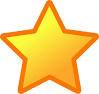 I can…_____  Compare and contrast medieval kingdoms._____  Synthesize information about one of the Crusades._____  Summarize changes in Spanish society under Muslim and Christian 
             rulers._____  Compare viewpoints during tolerant periods and during the 
             Inquisistion.Primary Source AnalysisUnit AssessmentGraphic OrganizersClass Debates/discussionsScore 2.0I can…_____  Define key terms, people, places, and events relating to the Crusades 
             and other conflicts during the Middle Ages._____  Identify evidence about power struggles._____  Understand important ideas about how limits on monarchy evolved  
             in England._____  Identify the effects of the Norman Conquest and the Magna Carta.._____  Sequence events related to the Crusades.Guided NotesQuizzesWorksheets/Journal activitiesQuizletMap activitiesScore 1.0With help, partial success at score 2.0 contentScore 0
Even with help, no success.